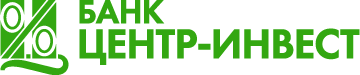 Приложение 3бДля индивидуальных предпринимателейПЕРЕЧЕНЬ ДОКУМЕНТОВ, НЕОБХОДИМЫХ ДЛЯ РАССМОТРЕНИЯ ЗАЯВКИ НА ПОЛУЧЕНИЕ КРЕДИТА Анкета - заявка на предоставление кредитаЗаверенные подписями и печатью заявителя:Копия всех страниц паспорта гражданина РФ;копию свидетельства о государственной регистрации предпринимателя;необходимые лицензии для занятия профессиональной деятельностью при наличии ;копии деклараций о доходах за предыдущие два отчетных периода,справка от заявителя  c указанием доходов,  расходов, чистой прибыли (убытка) за последние 6 месяцев помесячно с приложением при наличии копий книги учета доходов и расходов, приходных и расходных накладных за последние 6 мес., кассовой книги, тетради продавца, квитанций/чеков/п/п, подтверждающих ежемесячные расходы (коммунальные платежи, аренда, з/п и пр.) и т.д,при наличии иных доходов, кроме получаемых при осуществлении предпринимательской деятельности – документ об уплате подоходного налога с полученного дохода.расшифровка кредиторской и дебиторской задолженности на последнюю отчетную и на дату подачи заявки, с указанием даты ее возникновения и погашения, и ИНН контрагентов;расшифровка основных средств на последнюю отчетную дату, с указанием его балансовой и остаточной стоимости;расшифровка используемых заемных средств с указанием кредитора, срока погашения, суммы по договору, процентной ставки и суммы долга по ссудам, процентам и штрафам, с приложением копий кредитных договоров, договоров займа и договоров обеспечения (с приложениями); пояснительная записка с описанием деятельности, с технико-экономическим обоснованием кредита, отражающая расходы по погашению кредита и процентов по нему и источники доходов, окупающих эти расходы.  При ссылке на договоры, имеющие отношение к запрашиваемому кредиту, должны быть представлены заверенные подписью и печатью копии  этих договоров. Для сельхозтоваропроизводителей: план и факт производства за предыдущие 3  года (ф. №29-СХ, зерно/хлебо/фуражный баланс) и план на текущий год/будущий год;справка об открытых счетах (допускается справка, заверенная подписью и печатью заявителя);справка на текущую дату о наличии товарных запасов, в том числе сырье, материалы, готовая продукция и товары для перепродажи (выделить оплаченные, указать адреса местоположения товаров);Прочие документы:справка об отсутствии задолженности по уплате налогов (допускается справка распечатанная с сайта ФНС);справки об оборотах по расчетным счетам, открытым в других банках, за последние три месяца (заверенные банком);справки обслуживающих банков о наличии и состоянии картотек неплатежей, ссудной задолженности, в том числе просроченной;согласие поручителей, залогодателей, связанных компаний в бюро кредитных историй на раскрытие информации (кредитный отчет) ПАО КБ “Центр-инвест”;справка о балансовой стоимости активов на последнюю отчетную дату ;копии документов, подтверждающих право пользования помещениями (склад, офис, точки продаж)копии договоров с поставщиками и покупателями Документы по обеспечению кредита.4.1. По кредитам, обеспеченным банковской гарантией, поручительством:документы, подтверждающие юридический статус и экономическое состояние поручителя, гаранта (см. п.1, п.2, п.3).заверенные  копии всех страниц паспортов поручителей – физических лиц.4.2. По кредитам, обеспечиваемым залогом нежилой недвижимости:Паспорта физ. лица – Залогодателя, Учредительных документов в действующей редакции и Документов, подтверждающие полномочия уполномоченного лица – Залогодателя юридического лица;документы, подтверждающие право собственности или  хозяйственного ведения заявителя на все объекты недвижимости и земельный участок;документы-основания приобретения права собственности или хозяйственного ведения заявителя на закладываемую недвижимость (земельный участок)Копии документов, подтверждающих права на земельный участок (договор аренды, зарегистрированный в установленном законом порядке, на срок не менее срока кредита) (если земельный участок не в собственности);Копии документов, подтверждающих оплату земельного участка (если купля-продажа), акт приема-передачи;технический паспорт (не старше 5 лет со дня его выдачи, при наличии);справку о балансовой стоимости предмета залога (если залогодатель – юридическое лицо);•	копию домовой книги или справку обо всех зарегистрированных лицах (по залогу жилой недвижимости);•	справку об отсутствии задолженности по коммунальным платежам(по залогу жилой недвижимости);•	справку об отсутствии задолженности по налогу на имущество физических лиц и земельному налогу (по залогу жилой недвижимости);Документы, предоставляемые после принятия решения Кредитным Комитетом:Выписки из ЕГРН на день совершения сделки на недвижимость и земельный участок; согласие комитета по земельным ресурсам и землеустройству на залог (при залоге права аренды земли);Справка-согласие субарендоторов на возможное вступление в договор аренды третьих лиц;документ, содержащий письменное согласие собственника на залог недвижимого имущества (если имущество находится в хозяйственном ведении у федеральных, государственных или муниципальных унитарных предприятий);нотариально заверенное согласие совладельца (супруга (ги)) о передаче в залог недвижимости (если залогодатель физическое лицо).Справка Залогодателя обо всех правах третьих лиц на недвижимость и земельный участок  с приложением копий договоров – оснований прав;Письма третьих лиц, имеющих права на недвижимость и земельный участок  (арендаторов, ссудополучателей) о согласии освободить недвижимость и земельный участок по требованию Банка.4.3 По кредитам, обеспечиваемым залогом имущества:перечень имущества, передаваемого в залог, с указанием балансовой стоимости и даты приобретения, адреса местонахождения;документы, удостоверяющие право собственности заявителя на имущество: договоры, контракты, таможенные и транспортные накладные, платежные документы об оплате, приходные складские накладные и др.;актуальные документы, удостоверяющие наличие помещений для хранения имущества (право собственности на помещения, договоры аренды, договоры о совместной деятельности и т.п.).инвентарные карточки учета –при наличии4.4. По кредитам, обеспечиваемым залогом автомобиля:паспорт транспортного средства  (копия );регистрационное свидетельство (копия);копии всех страниц паспорта залогодателя  и заверенное согласие супруга (ги) о передаче в залог  автотранспорта  (если залогодатель – физическое лицо).Документы, предоставляемые после принятия решения Кредитным Комитетом:паспорт транспортного средства  (оригинал);4.5 По кредитам, обеспечиваемым залогом товаров в обороте:спецификация товара с указанием его закупочной и продажной цены;справка о товарных остатках на складе с указанием количества и суммы товара, передаваемого в залог, адрес мест хранения товаракопии договоров (контрактов), накладных, таможенных, платежных и иных документов, подтверждающих право собственности залогодателя на товар;актуальные договоры аренды или договоры, подтверждающие право собственности залогодателя на складские помещения,  в которых  хранится  товар.Оборотно-сальдовая ведомость по всем счетам общая (при необходимости)Банк вправе потребовать предоставления других документов, не указанных в данном перечне. Телефон отдела кредитования малого и среднего бизнеса: (863)  250-99-09Телефон отдела кредитования корпоративных клиентов:  (863)  267-36-44e-mail: csb@centrinvest.ru